Rules and Regulations for the Four Year B.Tech Program w.e.f. 2018-2019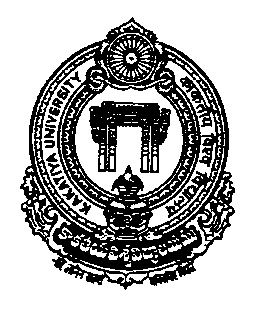 KAKATIYA UNIVERSITY WARANGAL – 506 009, TELANGANA STATEContentsAdmission							       	Duration and Programmes of Study					Rules and Regulations of Attendance					Scheme of Instruction and Examination				Rules of Promotion							Grading System								Award of Degree							Important of Overall Score						General Rules of Examinations					Note: All the Rules and Regulations, after herein specified shall be read as a whole for the purpose of interpretation.Admission A candidate for admission to the four year degree program in engineering must have passed the Intermediate Examination of the Board of Intermediate Education, Government of Telangana with Mathematics, Physics and Chemistry as optional courses, or any other examination recognized by the Kakatiya University as equivalent thereto.All the eligible applicants shall have to qualify in the common Entrance Examination. The candidates will be admitted strictly in accordance with the merit secured at the Entrance Examination conducted by the State Government of Telangana, keeping in view the Rules in force regarding the reservations of seats to various categories of candidates.Duration and Programme of StudyThe program is spreaded over is eight semesters (Four years) I, II, III, IV, V, VI, VII & VIII-semesters. Each academic year shall comprise of two semesters.Instruction 							--	90 working daysPreparation holidays (includes practical exams)		--   	2 weeksNo admission/readmission/promotion is to be made after four weeks of the commencement of instruction.In case there are any court cases consequent to which the Authorities are compelled to admit any candidate after the announcement of last date of admissions, the admission (seat) of such a student would be reserved for the subsequent year on a supernumerary basis.No refund of   tuition fee will be made after the commencement of instruction.The following programs of study are offered in the University: Computer Science and EngineeringCivil EngineeringInformation TechnologyElectrical and Electronics EngineeringElectronics and Communication EngineeringMechanical EngineeringMining Engineering Each candidate will be allotted to one of the programs at the time of admission, strictly depending on the merit secured at the Entrance Examination, and subject to the rules in force regarding reservations of seats.Candidate who fails to fulfill all the requirements for the award of the degree as specified hereinafter within eight academic years from the time of admission, will forfeit his/her seat in the program and his /her admission will stand cancelled automatically.Rules and Regulations of AttendanceCandidates admitted to particular program of study are required to pursue a “Regular program of study” before they are permitted to appear for the University Examination.“A regular program of study“ means putting in attendance at least 75%.In special cases and for sufficient cause shown, the vice Chancellor may, on the specific recommendation of the Principal/Head of the Department, condone the deficiency in attendance to the extent of 10% on medical grounds subject to submission of medical certificate and payment of condonation fee.  However, in respect of women candidates who seek condonation of attendance due to pregnancy, the Vice-chancellor may condone the deficiency in attendance to the extent of 15% (against 10% condonation for other) on medical grounds subject to submission of medical certificate. Such condonation shall not be availed twice during the program of study.The fee for condonation of attendance on medical grounds shall be Rs.1,000/- payable through demand draft drawn in favor of the Principal.Attendance of N.C.C/N.S.S Camps or inter collegiate or inter University or inter State or international matches or debates or educational excursions or such other inter University activities as approved by the authorities involving journeys outside the city will not be considered as absence.  However, such absence shall not exceed (4) weeks per semester.  Such leave is allowed twice during the program.The attendance shall be calculated on the aggregate of the papers/ courses from the date of commencement of classes/ date of readmission in the case of detained candidates as per the almanac supplied by Dean, Academic & Audit.  In case of the candidates who fail to put in the required attendance in a program of study’s he/she shall be detained in the same class and will not be permitted to appear for the University examination. Such candidates shall have to seek readmission into the same class during subsequent year, after fulfilling the attendance requirements, and on payment of requisite tuition fee. Candidates admitted to the first year through an entrance test and do not have the requisite attendance, but have not less than 40% attendance can seek readmission without once again appearing for the entrance test.In respect of candidates of such programs where the admissions are governed through an entrance test, candidate of I-year I-semester who do not have the minimum 40% attendance would lose their seat and they will have to seek admission afresh by appearing at the entrance test once again.Scheme of Instruction and Examination Instruction in the various courses in each semester of all the four years shall be provided by the college as per the schemes of instruction and syllabus prescribed.The distribution of marks/grade for sectionals based on Continuous Internal Evaluation (CIE) and the Semester End Examination (SEE) shall be as follows: Grades are allotted based on the marks secured i.e. marks = CIE + SEEThe details of instruction period, examination schedule, vacation etc., shall be obtained from the Dean, Academic & Audit and will be notified the Principal.The Medium of instruction and examination shall be English.At the end of each semester, SEE shall be conducted as prescribed in the respective schemes of Examination.  The examination pertaining to the semester just ended will be called main examinations and the examination pertaining to the other semester will be called supplementary examinations.The examinations prescribed may be conducted by means of written papers, practical and oral tests, inspection of certified sessional work in drawing and laboratories and workshop, or by means of any combination of these methods as may be deemed necessary.Candidates will be required to produce complete lab records of the practical work done by them in each practical examination, along with other material prepared or collected as part of lab work/project.All the general rules for examinations (gives under IX) shall be adhered to.A candidate shall be deemed to have fully passed the course, if he/she secures not less than the minimum marks/grade as prescribed.  Minimum pass marks / grade in the SEE plus CIE marks shall be.Each theory course				40%		E GradeEach practical course and project work	50%		D GradeIf a candidate in any semester examination of the program fails to secure the minimum marks/grade in any subject, then he/she shall have to appear only in the failed subject of the semester.Rules of Promotion Rules of promotion are as under:* Note: -If a candidate has more than permitted number of credits as backlogs, he/she will be detained. The candidate who wishes to take readmission into the year in which he/she is detained has to pay the total tuition fee of that year and all the credits earned during that year shall become null and void.If the number of credits permitted as backlogs turned to be fraction, the credits are rounded to next higher integer.Grading System Candidates who have passed all the examination of the B.Tech program shall be awarded division in accordance with the grades secured by them in all eight semesters taken together, including the sessional marks secured in those semesters. The grade secured shall be in the memorandum of marks as per the performance in SEE including CIE.A Minimum Cumulative Grade Point Average (CGPA) of 5 is required for the award of degree. The consolidated memorandum of marks will reflect the credits / grade scored in each subject.Formulae for semester Grade Point Average (SGPA ) & CGPA are as follows:          where    is credits of  subject (theory or practical).           SGPA is calculated up to second decimal point. SGPA is calculated only when            all subjects in that semester are Cleared/Passed            where   is the   in the  semester,  is the total credits in             system.CGPA at a given point of semester is calculated up to second decimal point.. CGPA is calculated only when total credits earned are equal to total credits prescribed  as per scheme up to a semester in which the candidate has last appeared for SEE.             Pass / Fail courses are not included in computing SGPA/CGPA.Award of DegreeThe degree B.Tech will be conferred on candidate who has pursued a regular program of study of four academic years as hereinafter prescribed in the scheme of instruction and has passed all the examinations as prescribed in the scheme of examinations.Award of Division.CGPA ≥ 7.5				            		First Class with Distinction6.5 ≤CGPA < 7.5 					First Class5.5 ≤ CGPA < 6.5					Second Class5.0 ≤ CGPA < 5.5					Pass ClassAward of Gold MedalA student securing highest CGPA in single attempt is eligible for award of Gold Medal.Improvement of Overall ScoreA candidate who wishes to improve his/her overall score may do so within one academic year immediately after having passed all the examinations, by reappearing at not more than two semesters (all subjects pertaining to the semester taken together) examinations. For the award of the Overall score, he/she will have the benefit of the higher of the two aggregates of marks/grades secured in the corresponding semester(s). In case of candidates who have secured CGPA less than 5 may appear for improvement in individual subject, to become eligible for the award of Degree within one year from the date of completion of VIII semester.General Rules of Examinations Student has to submit filled in application form along with one passport size photo, fee challan, and attendance to the college examination branch on or before the last date prescribed.If candidate’s application is in order, the college examination branch will upload the data to URL of University Examination Branch.  Then, the University Examination Branch would first examine candidate eligibility criteria; next generates candidate’s hall ticket.  Finally Examination Branch would upload hall tickets of eligible candidate, nominal roles, and D-forms to the same URL.   A candidate, who does not present himself/herself for the examination for any reason whatsoever, expecting shortage of attendance, shall not be entitled to claim refund of the whole or part of the examination fee, for subsequent examination(s).No candidate shall be allowed to pursue different programs simultaneously.Students who have appeared once at any examination of the program need not put in fresh attendance, if they wish to reappear at the corresponding examination in stipulated time period given by the University.  After this time period elapsed candidate has to appear at the examinations according to the scheme and syllabi in force.SubjectContinuous  Internal Evaluation(CIE)Semester End Examinations(SEE)Each theory course 3070Each practical or drawing course for which less than 6 hours/week are provided in the scheme of instruction2550Each practical or drawing course for which 6 or more hours/week  are provided in the scheme of instruction5050Project50100Academic PerformanceGradeGrade PointMarks  > 90%S1080%  > Marks  < 90%A09`70% >  Marks  < 80%B0960% > Marks < 70%C0750% > Marks < 60%D0640%  > Marks < 50%E05Marks <  40%F00Sl.NoSemester/ClassPromotion CriteriaPromotion Criteria1From I-Semester to II-SemesterRegular program of study of B.Tech, I-Semester (Promotion is automatic, if there requisite attendance)Regular program of study of B.Tech, I-Semester (Promotion is automatic, if there requisite attendance)From II-Semester to III-Semester Regular program of study of B.Tech, II-SemesterMust have earned at least 50% of credits prescribed for B.Tech, I-semester & II-semester put together. The number of credits a candidate can have as backlogs are as give below:Regular program of study of B.Tech, II-SemesterMust have earned at least 50% of credits prescribed for B.Tech, I-semester & II-semester put together. The number of credits a candidate can have as backlogs are as give below:No of credits prescribed for          I-Sem & II-SemNo of credits permitted as backlogs39/402041/422143/44222From III-Semester to IV-Semester Regular program of study of B.Tech III-semester  Regular program of study of B.Tech III-semester 3From IV-Semester to V-Semester Regular program of study of B.Tech I, II, III & IV-SemesterNo. of backlogs credits, if any of B.Tech I, II, III & IV-Semester put together shall not exceed 50% of the total numbers of credits prescribed for the B.Tech, III & IV-Semester    Regular program of study of B.Tech I, II, III & IV-SemesterNo. of backlogs credits, if any of B.Tech I, II, III & IV-Semester put together shall not exceed 50% of the total numbers of credits prescribed for the B.Tech, III & IV-Semester    No of credits prescribed for III & IV-SemesterNo of credits permitted as backlogs45/462347/482449/50254From V-Semester to VI-Semester Regular program of Study of B.Tech, V-SemesterRegular program of Study of B.Tech, V-Semester5From VI-Semester to VII-SemesterRegular program of study of B.Tech, VI-SemesterNo. of Backlogs if any of B.Tech, I to VI-Semester put together shall not exceed 50% of the total number of credits prescribed for the B.Tech, V & VI-SemesterRegular program of study of B.Tech, VI-SemesterNo. of Backlogs if any of B.Tech, I to VI-Semester put together shall not exceed 50% of the total number of credits prescribed for the B.Tech, V & VI-SemesterNo. of credits prescribed for V & VI-SemesterNo. of credits permitted as backlogs45/462347/482449/50256From VII-Semester to VIII-Semester Regular program of study of B.Tech, VII-Semester Regular program of study of B.Tech, VII-Semester 